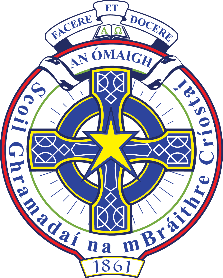 September 2019Christian Brother School OmaghManagement of Asthma within the school setting.Dear Parent (s)Please find attached School Health Forms AM1,2 &3, as provided by the Education Authority for management, administration, and consent for a pupil to carry medication, as prescribed, for the Asthmatic pupil.Also enclosed is our School Consent Form requesting written parental consent to administer School Emergency Salbutamol Inhaler 100micrograms as outlined below.We would appreciate if you can complete the enclosed documents where applicable and return them to school for the attention of the school nurseOn return documents will be scanned into your son’s medical profile, this database is for staff attention only.From October 1st 2014 the Human Medicines (Amendment) (No2) Regulations 2014 will allow all schools in UK to keep a Salbutamol inhaler for use in emergencies.The policy contained within Supporting Pupils with Medication Needs recommends that as well as the reliever inhaler the pupil should bring daily to school, all parents should provide a spare inhaler in school.The change in legislation will allow an emergency Salbutamol inhaler to be used if the pupil’s prescribed/spare inhaler is not available eg, they are broken, or empty.At the Christian Brothers Grammar School, we currently hold Emergency Asthma Kits (including spacer device, Salbutamol Inhaler 100 micrograms, record log, First Aid in Asthmatic episode), for our pupils who may experience an asthmatic episode requiring immediate intervention.Emergency Asthma Kits are held in the following location:Off Site Sporting Facilities – St Pat’s Park, Coolnagard Playing Fields.Main Reception Area, with Emergency School AAI– EpiPens.Emergency Asthma Kit for off-site trips and visits.In the event of your son experiencing an asthmatic episode as outlined above and with written parental consent, staff can administer the school emergency inhaler(Salbutamol 100micrograms)in accordance with Manufacturers/ Education Authority Guidelines.The episode will be reported to parent (s) who will be advised accordingly by the school nurse.Finally, we would like to extend to your son best wishes for the new school year.Kind regards________________				________________Mrs J Waddicor				Mr A WhiteSchool Nurse					Vice Principal